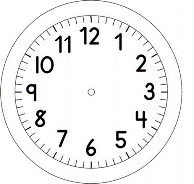 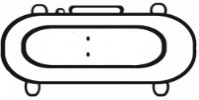 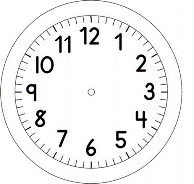 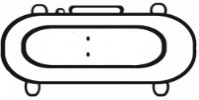 PORTUGUÊS – ON-LINEO QUE É PARA VOCÊ?CADA INTEGRANTE RECEBERÁ 12 CARTAS, SENDO 6 AZUIS E 6 VERMELHAS.UM ALUNO DE CADA VEZ MOSTRARÁ UMA CARTA AZUL, OS OUTROS INTEGRANTES ENCONTRARÃO, ENTRE AS CARTAS VERMELHAS, UMA PALAVRA QUE CARACTERIZE A PALAVRA MOSTRADA. O INTEGRANTE QUE APRESENTOU A CARTA AZUL CONFERIRÁ E VERIFICARÁ SE A PALAVRA ESCOLHIDA ESTÁ COERENTE.QUEM ACERTAR GANHA UM PONTO.ANOTE NA TABELA ABAIXO OS PARES FORMADOS.DISCUTA AS QUESTÕES ABAIXO, COM O GRUPO E RESPONDA-AS.SEPARE TODAS AS CARTAS EM DOIS GRUPOS.O QUE AS PALAVRAS DOS CARTÕES AZUIS TÊM EM COMUM?________________________________________________________________________________________________________________________O QUE AS PALAVRAS DOS CARTÕES VERMELHOS TÊM EM COMUM?________________________________________________________________________________________________________________________ESTEJA COM AS CARTAS RECORTADAS PARA A AULA ON-LINECARTAS PARA O JOGO.COLE A FOLHA EM UM PAPEL MAIS ENCORPADO E RECORTE AS CARTAS, SEGUINDO AS LINHAS PONTILHADAS.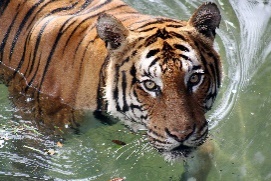 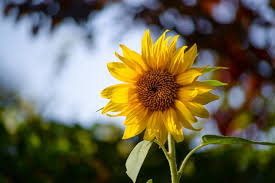 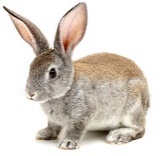 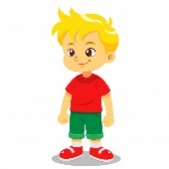 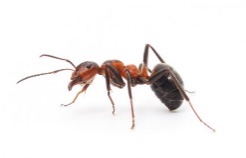 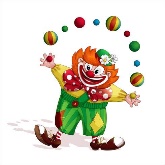 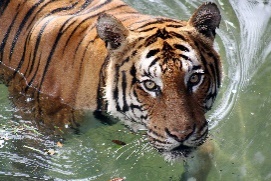 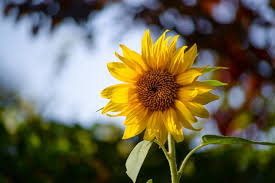 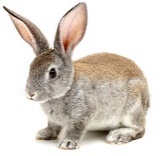 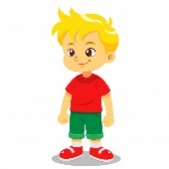 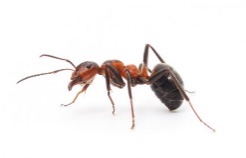 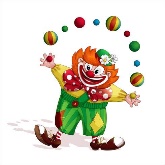 CARTAS AZUISCARTAS VERMELHAS